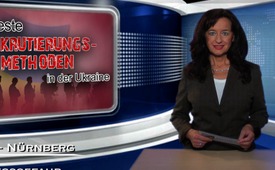 The latest recruitment methods in Ukraine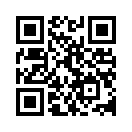 There are new recruitment methods in Ukraine. Obviously the Ukrainian government has problems with maintaining their Civil War in the east of the country personnel-wise, although there is constant talk in media and politics of a so-called success. Currently it is the fifth attempt for a partial...Good evening dear viewers! There are new recruitment methods in Ukraine. Obviously the Ukrainian government has problems with maintaining their Civil War in the east of the country personnel-wise, although there is constant talk in media and politics of a so-called success. Currently it is the fifth attempt for a partial mobilization since the Maidan in early 2014. But young people of fighting age see ever more clearly, that no one really cares about them. And that it’s not really about the future of their country or about a real anti-terror operation. There is a negligible number of conscripts reporting for duty as a result of the call-up orders.
The mobile call-up groups are often standing in front of locked doors so that new strategies are needed to force the unwilling men into the army: Passport controls in public places, subway stations or shopping malls serve as identification of conscripts. At many street-checkpoints specialists were posted with lists of requested persons. If someone is found among them who was conscripted, he is forced to give an immediate signature on the call-up order. Otherwise it might result in imprisonment. Not even fathers of a family with more than three children are spared from conscription anymore, although this is established by law. A new bill provides up to five years imprisonment for a multiple non-appearance before the district recruiting office. Valued viewers, this downright hunt for potential soldiers shows that the present government tries to push through by all means this war against international law, against their own population.from tb./sl.Sources:http://www.segodnya.ua/regions/kharkov/ohota-na-uklonistov-vruchenie-povestok-v-metro-i-na-ulicah-daet-rezultaty-619544.html
http://www.segodnya.ua/criminal/v-voenkomate-zaporozhya-vrach-otmazyval-ot-sluzhby-za-500-dollarov-617512.html
http://news.meta.ua/metka:%D1%83%D0%BA%D0%BB%D0%BE%D0%BD%D0%B8%D1%81%D1%82%D1%8B/This may interest you as well:---Kla.TV – The other news ... free – independent – uncensored ...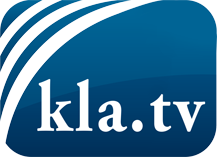 what the media should not keep silent about ...Little heard – by the people, for the people! ...regular News at www.kla.tv/enStay tuned – it’s worth it!Free subscription to our e-mail newsletter here: www.kla.tv/abo-enSecurity advice:Unfortunately countervoices are being censored and suppressed more and more. As long as we don't report according to the ideology and interests of the corporate media, we are constantly at risk, that pretexts will be found to shut down or harm Kla.TV.So join an internet-independent network today! Click here: www.kla.tv/vernetzung&lang=enLicence:    Creative Commons License with Attribution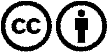 Spreading and reproducing is endorsed if Kla.TV if reference is made to source. No content may be presented out of context.
The use by state-funded institutions is prohibited without written permission from Kla.TV. Infraction will be legally prosecuted.